ВНИМАНИЕ: пожалуйста, ознакомьтесь с Договором-Офертой (Пользовательским соглашением) до начала использования Информационного ресурса Фасилити-операторов и предоставляемых нами программных средств. Регистрация на сайте будет означать ваше согласие с условиями Договора- Оферты (Пользовательского соглашения).Если Вы не согласны с условиями Пользовательского соглашения, не регистрируйтесь на сайте https://фм.радо.рус/ДОГОВОР-ОФЕРТА (Пользовательское соглашение)o предоставлении доступа и использовании Информационного ресурса фасилити-операторов (далее -Информресурс ФМ, Сервис)Настоящий документ «Договор-оферта» представляет собой предложение Ассоциации Добросовестных Налогоплательщиков «РАДО», именуемой в дальнейшем «Оператор», в лице Исполнительного директора – Рогановой Екатерины Анатольевны, действующей на основании Устава, заключить договор на изложенных ниже условиях:ОПРЕДЕЛЕНИЕ ТЕРМИНОВ«Договор-Оферта» – термин, используемый в Договоре наравне с термином «Пользовательское соглашение» и обозначает одинаковые понятия.«Сервис» – «Информресурс ФМ» – Информационный ресурс о компаниях – профессиональных участниках рынка клининговых и фасилити услуг, осуществляющих деятельность посредством использования собственными трудовыми ресурсами (силами работников, состоящих в трудовых отношениях с Подрядчиком).Сервис расположен по адресу – https://фм.радо.рус/.Фасилити менеджмент (фасилити услуги) – обслуживание и эксплуатация коммерческой недвижимости, скоординированная работа всех систем жизнеобеспечения здания или предприятия: уборка помещений и прилегающих территорий, вывоз мусора, инженерное обслуживание коммуникаций, обслуживание оборудования, кейтеринг, охрана и пр.«Цель Сервиса» – обеспечение открытого, недискриминационного равного доступа к сведениям об участниках рынка клининговых и фасилити услуг; цифровизация документооборота между Подрядчиками и Заказчиками клининговых и фасилити услуг; обеспечение достоверности сведений о зарегистрированных Подрядчиках, в том числе, посредством информационного обмена между Оператором и ФНС России, обеспечение сверки и достоверности сведений о трудовом ресурсе Подрядчика, предоставленного на конкретный объект Заказчика.«Оператор» – юридическое лицо, осуществляющее администрирование Информационного ресурса ФМ и сведения о котором внесены в Реестр операторов, осуществляющих обработку персональных данных.«Пользователь» – юридическое лицо, присоединившееся к настоящему Договору в собственном интересе и действующее в лице уполномоченных лиц или Индивидуальный предприниматель, или физическое лицо, присоединившиеся к настоящему Договору в собственном интересе.Виды Пользователей – Подрядчик; Заказчик (в том числе, потенциальный); Заказчик, подтвержденный Подрядчиком.«Подрядчик» – юридическое лицо, индивидуальный предприниматель, оказывающее (ий) услуги клининга или фасилити услуги при использовании наемного труда – силами работников, состоящих с Подрядчиком в трудовых отношениях в соответствие с действующим законодательством«Заказчик» – любое заинтересованное лицо, зарегистрированное в Сервисе в целях доступа к сведениям о зарегистрированных Подрядчиках.«Заказчик, подтвержденный Подрядчиком» – Пользователь-Заказчик, которому конкретным Подрядчиком предоставлен доступ к информации и документам Подрядчика, имеющимся в Сервисе, необходимым в целях цифровизации документооборота по операциям между ними, исполнения договоров (сделок), исполнения требований органов государственного контроля.«Регистрация Личного кабинета» – предоставление Пользователю ДОСТУПА к Сервису после ввода и подтверждения Пользователем АУТЕНТИФИКАЦИОННЫХ данных (email, номер телефона).«Доступ» – возможность использования Сервиса через сеть Интернет, посредством ввода Пользователем аутентификационной информации (логина и пароля) и соблюдения условий Договора.«Оферта» – предложение неограниченному кругу лиц, которое выражает намерение лица, сделавшего предложение, считать себя заключившим её с адресатом, которым будет принято предложение.«Акцепт» – заключение Договора принятием оферты путем регистрации личного кабинета Пользователя.«Подключение» – техническая возможность пользоваться Сервисом.«Третье лицо» – любое лицо (кроме сотрудников Пользователя), не являющиеся стороной Договора.«Стороны» – Оператор и Пользователь.Все термины определены исключительно в целях функционирования Информационного ресурса фасилити-операторов и не имеют ограничительного значения в любых иных, не связанных с доступом к Сервису, отношениях.ПРЕДМЕТ ДОГОВОРАОператор по запросу лица, изъявившего намерение стать Пользователем, обеспечивает возможность РЕГИСТРАЦИИ ЛИЧНОГО КАБИНЕТА ПОЛЬЗОВАТЕЛЯ и предоставляет Пользователю ДОСТУП к Сервису, а Пользователь использует ДОСТУП в порядке и на условиях Договора.Оператор оказывает услугу Подрядчику по агрегации, сверке и формированию отчетов с использованием Сервиса, в том числе:формирование Подрядчиком в Сервисе списков сотрудников, задействованных при оказании услуг на объектах конкретного Заказчика, на основе данных отчетности формы: ЕФС-1, подраздел 1.1, утвержденной Постановлением Правления ПФ РФ от 31.10.2022 N 245п; КНД 1151162, утвержденной Приказом ФНС России от 29.09.2022 N ЕД-7-11/878, содержащихся в Сервисе, и их отправка Заказчикам с использованием Личных кабинетов Пользователей;сверка списков сотрудников, задействованных при оказании услуг на объектах конкретного Заказчика, а также данных отчетности формы: ЕФС-1, подраздел 1.1, утвержденной Постановлением Правления ПФ РФ от 31.10.2022 N 245п; КНД 1151162, утвержденной Приказом ФНС России от 29.09.2022 N ЕД-7-11/878 с данными о работниках Подрядчика, полученными в рамках информационного взаимодействия Оператора с ФНС России;формирование отчетов на основании сведений, содержащихся в Сервисе.Оператор сохраняет за собой права на алгоритм формирования, содержание, название, любое использование Сервиса, включая авторское право и иные права.Пользователь понимает, принимает и гарантирует использование Сервиса с учетом того, что:Сервис носит исключительно информационный характер;Пользователь самостоятельно проводит оценку рисков заключения или не заключения сделок/совершения хозяйственных операций с контрагентами, безотносительно включены ли они в Сервис, и какая информация о них там раскрыта, оценивая их наряду с другими потенциальными контрагентами, используя всю доступную им информацию.Сервис формируется Оператором на основании сведений, предоставляемых Пользователями-Подрядчиками в Личном кабинете, а также получаемых в рамках информационного взаимодействия с Федеральной налоговой службой России.Достоверность сведений об участниках рынка клининговых и фасилити услуг, об удельном весе вычетов по НДС, о застрахованных лицах (работниках Подрядчика находящихся в штате, а также средней заработной плате обеспечивается посредством информационного обмена данными Оператором с Федеральной налоговой службой России на основании Согласий (Форма по КНД 1110058, утвержденная Приказом ФНС России от 14.11.2022 N ЕД-7-19/1085@) о признании части сведений налоговой тайны общедоступными (подпункт 1 пункта 1 статьи 102 НК РФ) (по коду комплекта 20013) ). , при предоставлении Согласий до 13.12.2022 г по форме (КНД 1110058), утвержденной приказом ФНС России от 15.11. 2016 № ММВ-7-17/615@, с кодами «1000», «1100», «1300», «1400»(кейс GRUZ).Все заинтересованные лица, принимающие условия Договора, имеют равные права на доступ к Сервису, вне зависимости от организационно-правовой формы такого лица, а также его участия в каком-либо отраслевом соглашении (в том числе, Этической хартии отрасли ФМ).По соглашению Сторон аутентификационная информация (логин и пароль) используемая для доступа к Сайту, считается простой электронной подписью на основании ч. 2 ст. 5 Федерального закона от 06.04.2011№ 63-ФЗ «Об электронной подписи». В соответствии с положениями ч. 2 ст. 6 Федерального закона «Об электронной подписи» информация в электронной форме, размещённая Подрядчиком в Личном кабинете после ввода логина и пароля, считается подписанной простой электронной подписью, и признается электронным документом, равнозначным документу на бумажном носителе.В частности, подтверждение совершённых на Сайте действий путём нажатия на кнопку «Согласиться»,«Подтвердить», «Изменить», «Отменить», путём простановки отметки в поле «Согласен», или иные аналогичные по смыслу, являются юридически значимыми действиями, в том числе создающими или прекращающими обязанности Сторон.Настоящим Стороны подтверждают, что при исполнении (изменении, дополнении, прекращении) настоящего Договора, а также при ведении переписки по связанным вопросам, допускается использование аналогов собственноручной подписи Сторон. Стороны подтверждают, что все уведомления, сообщения, соглашения и документы в рамках исполнения Сторонами обязательств, возникших из настоящего Договора и иных договоров, подписанные аналогами собственноручной подписи Сторон, имеют юридическую силу и обязательны для исполнения Сторонами. Под аналогами собственноручной подписи понимаются, в том числе, письма, направленные с использованием уполномоченных адресов электронной почты, с телефона, зарегистрированного в Информационном ресурсе, либо с использованием аутентификационной информации (логина и пароля) для доступа к Сервису.. Уполномоченным адресом электронной почты Оператора признается:для писем, направляемых Оператору, а также для писем, получаемых от Оператора Сервиса: reestrfm@rado.ru.com;для писем, направляемых Подрядчиком и получаемых от Подрядчика: адрес электронной почты, указанный при регистрации, а также адреса электронной почты, внесенные Подрядчиком в процессе использования информационного ресурса.для писем, направляемых Заказчиком и получаемых от Заказчика: адрес электронной почты, указанный при регистрации, а также адреса электронной почты, внесенные Заказчиком в процессе использования информационного ресурса.Стороны обязуются обеспечивать конфиденциальность сведений и информации, необходимых для доступа к уполномоченным адресам электронной почты и Личному кабинету на Сайте, не допускать разглашение такой информации и передачу третьим лицам. Стороны самостоятельно определяют порядок ограничения доступа к такой информации.До момента получения информации о нарушении режима конфиденциальности, все действия и документы, совершенные и направленные с помощью уполномоченного адреса электронной почты Стороны, с использованием Сервиса, даже если такие действия и документы были совершены и направлены иными лицами, считаются совершенными и направленными такой Стороной. В этом случае права и обязанности, а также ответственность наступают у такой Стороны.Каждая из Сторон Договора обязана незамедлительно извещать другую Сторону о смене своего адреса места нахождения, а также лица, уполномоченного действовать без доверенности.Оператор гарантирует хранение и обеспечивает доступ к размещенным электронным документам в Сервисе сроком не менее чем 4 (четыре) года.Доступ к персональным данным работников Подрядчика осуществляется с согласия субъектов персональных данных, данных по форме, размещенной на сайте Сервиса и указанной в Приложении А к настоящему Договору. Заказчик получает доступ только к персональным данным тех сотрудников, которые допущены (планируются к допуску) на объекты этого Заказчика для оказания услуг. Подрядчик самостоятельно указывает Заказчика, которому будут предоставляться данные, и список конкретны сотрудников, чьи данные должны быть предоставлены этому Заказчику в Личном кабинете.УСЛОВИЯ ДОСТУПАДОСТУП к Сервису осуществляется Пользователем через ЛИЧНЫЙ КАБИНЕТ.Регистрация Пользователя (регистрация ЛИЧНОГО КАБИНЕТА) осуществляется на сайте https://фм.радо.рус/Для Регистрации Подрядчика необходимо:На главной странице нажать на раздел «Личный кабинет», затем «Зарегистрируйтесь», выбрать вид«Подрядчик» и указать:номер мобильного телефона и адрес электронной почты (Email);ИНН организации и выбрать из предложенного наименование организации;Приложить (скан, для мобильной версии сайта – фото):- Согласие на признание части сведений налоговой тайны общедоступными (с кодом комплекта 20013);либоСогласие на признание части сведений налоговой тайны общедоступными, если оно было подано в налоговый орган до 13.12.2022 года (с кодами «1000», «1100», «1300», «1400», кейс GRUZ) c квитанцией налогового органа о приеме (скан загружается одним PDF с файлом, либо JPG, jpeg);Сгенерировать и повторить пароль;Ознакомиться с условиями Договора-оферты (Пользовательского соглашения) и, при их принятии, акцептовать (проставлением галочки) «Ознакомлен с правилами предоставления услуг» и после чего Договор-оферта считается подписанным простой электронной подписью, и признается электронным документом, равнозначным документу на бумажном носителе;Ознакомиться с текстом Согласия на обработку персональных данных представителя организации/ИП (соответственного организационной форме) и, при согласии, акцептовать (проставлением галочки) «Согласен на обработку персональных данных» и после чего согласие считается подписанным простой электронной подписью, и признается электронным документом, равнозначным документу на бумажном носителе;Нажать на кнопку «Зарегистрироваться».После получения сообщения на электронную почту об активации личного кабинета необходимо на главной странице нажать на раздел «Войти», затем ввести номер мобильного телефона и сгенерированный при регистрации пароль;В целях реализации услуг в рамках 1.1.1. настоящего Договора, после регистрации, в соответствие с датами сдачи соответствующей отчетности, Подрядчик загружает через своего оператора ЭДО:а) отчет о персональных данных работников и сведениях о сумме выплат и иных вознаграждений, начисленных в пользу работника Формы КНД 1151162, утвержденной Приказом ФНС России от 29.09.2022 N ЕД-7-11/878 за последний отчетный период в формате xml с электронной цифровой подписью (ЭЦП);б) отчет формы ЕФС-1, подраздел 1.1 с титульным листом, утвержденная Постановлением Правления ПФ РФ от 31.10.2022 N 245п (в отношении вновь трудоустроенных лиц) в формате xml с электронной цифровой подписью (ЭЦП)или сканы (для мобильной версии сайта – фото) указанных документов, если это технически предусмотрено Сервисом.Для Регистрации Заказчика необходимо:На главной странице выбрать раздел «Войти», затем «Зарегистрируйтесь», выбрать вид «Заказчик» и указать:номер телефона и адрес электронной почты (Email);ИНН и выбрать из предложенного наименование организации;Приложить (скан, для мобильной версии сайта - фото):Гарантийное письмо о подтверждении идентификации Пользователя и принадлежности адреса электронной почты, используемого при регистрации в Сервисе и достоверности данных Пользователя, размещаемых в Сервисе, по форме, указанное в Приложении Б к настоящему Соглашению;Сгенерировать и повторить пароль;Ознакомиться с условиями Договора-оферты (Пользовательского соглашения) и, при их принятии, акцептовать (проставлением галочки) «Ознакомлен с правилами предоставления услуг» и после чего Договор-оферта считается подписанным простой электронной подписью, и признается электронным документом, равнозначным документу на бумажном носителе;Ознакомиться с текстом Согласия на обработку персональных данных представителя организации/ИП (соответственного организационной форме) и, при согласии, акцептовать (проставлением галочки) «Согласен на обработку персональных данных» и после чего согласие считается подписанным простой электронной подписью, и признается электронным документом, равнозначным документу на бумажном носителе;Нажать на «Зарегистрироваться».Для входа в «Личный кабинет» после активации:Ввести номер телефона и пароль (равно Логин и пароль);нажать «Войти».2.1.2. После Регистрации, согласно п 2.1.1. Договора, Пользователю создается ЛИЧНЫЙ КАБИНЕТ. Дальнейшее пользование ЛИЧНЫМ КАБИНЕТОМ, ДОСТУП к Сервису, корректировка сведений осуществляется посредством указания Логина и пароля.Логином является номер телефона, указанный при регистрации;Пароль генерируется Пользователем (Подрядчик/Заказчик) при регистрации.Повторное использование адреса электронной почты и/или номера мобильного телефона, указанных при регистрации ЛИЧНОГО КАБИНЕТА, в целях регистрации нового ЛИЧНОГО КАБИНЕТА, не допускается.По соглашению Сторон аутентификационная информация (логин и пароль) используемая для доступа к Сайту, считается простой электронной подписью на основании ч. 2 ст. 5 Федерального закона № 63-ФЗ «Об электронной подписи». В соответствии с положениями ч. 2 ст. 6 Федерального закона № 63-ФЗ «Об электронной подписи» информация в электронной форме, размещённая Пользователем в Личном кабинете после ввода логина и пароля, считается подписанной простой электронной подписью, и признается электронным документом, равнозначным документу на бумажном носителе.В частности, подтверждение совершённых на Сайте действий путём нажатия на кнопку «Согласиться»,«Подтвердить», «Изменить», «Отменить», путём простановки отметки в поле «Согласен», или иные аналогичные по смыслу, являются юридически значимыми действиями, в том числе создающими или прекращающими обязанности Сторон.Настоящим Стороны подтверждают, что при исполнении (изменении, дополнении, прекращении) настоящего Договора, иных заключённых между ними договоров, а также при ведении переписки по связанным вопросам, допускается использование аналогов собственноручной подписи Сторон. Стороны подтверждают, что все уведомления, сообщения, соглашения и документы в рамках исполнения Сторонами обязательств, возникших из настоящего Договора и иных договоров, подписанные аналогами собственноручной подписи Сторон, имеют юридическую силу и обязательны для исполнения Сторонами. Под аналогами собственноручной подписи понимаются, в том числе, письма, направленные с использованием уполномоченных адресов электронной почты, или с использованием аутентификационной информации (логина и пароля) для доступа к Сервису.Стороны обязуются обеспечивать конфиденциальность сведений и информации, необходимых для доступа к уполномоченным адресам электронной почты и Личному кабинету на Сайте, не допускать разглашение такой информации и передачу третьим лицам. Стороны самостоятельно определяют порядок ограничения доступа к такой информации.До момента получения информации о нарушении режима конфиденциальности, все действия и документы, совершенные и направленные с помощью уполномоченного адреса электронной почты Стороны, с использованием Сервиса, даже если такие действия и документы были совершены и направлены иными лицами, считаются совершенными и направленными такой Стороной. В этом случае права и обязанности, а также ответственность наступают у такой Стороны.Каждая из Сторон Договора обязана незамедлительно извещать другую Стороне о смене своего почтового адреса или банковских реквизитов. Все уведомления и иные сообщения, направленные Стороной по старым адресам до получения направляющей Стороной извещения об изменении адреса получающей Стороны, считаются действительными, а все дополнительные расходы и убытки, возникающие вследствие несвоевременного извещения об изменении банковских реквизитов, будут ложиться на Сторону, несвоевременно известившую об изменении своих банковских реквизитов.Запрос сведений из Сервиса.Запрос сведений из Сервиса осуществляется по ИНН (списку не более 100 ИНН), для чего на странице ЛИЧНОГО КАБИНЕТА Пользователю отображается строка ввода ИНН (Списка ИНН через пробел).Результат по Запросу Пользователя содержит в себе следующую информацию:общие данные о лице: ИНН, наименование и прочие сведения об организации (адрес регистрации, ОГРН, ИНН, КПП ОКВЭД, Телефон, ФИО руководителя);o среднесписочной численности работников;o средней заработной плате;o удельном весе взносов с ФОТ;o удельном весе вычета по НДС;о удельном весе страховых взносов;o сведениях о неурегулированной ситуации с несформированным источником для применения вычета НДС (при наличии).Пользователь-Подрядчик вправе подтвердить конкретного Заказчика в целях предоставления такому Пользователю-Заказчику доступа к персональным данным работников Подрядчика, задействованным для оказания услуг на объектах Заказчика и имеющимся в Сервисе (статус Пользователя «Заказчик, подтвержденный Подрядчиком»). Пользователю-Заказчику с таким статусом доступно получение от Подрядчика списка сотрудников, задействованных при оказании услуг на объектах этого Заказчика, сформированного на основе данных отчетности формы: ЕФС-1, подраздел 1.1, утвержденной Постановлением Правления ПФ РФ от 31.10.2022 N 245п; КНД 1151162, утвержденной Приказом ФНС России от 29.09.2022 N ЕД-7-11/878Подрядчика, а также последующая периодическая (1 раз в квартал) сверка таких списков с данными, полученными Оператором в рамках информационного взаимодействия с ФНС России.СТОИМОСТЬ ДОСТУПА И ПОРЯДОК РАСЧЕТОВДоступ к Сервису бесплатный.Оператор имеет право в одностороннем порядке пересматривать стоимость ДОСТУПА к Сервису при изменении объема информационных материалов и количества Пользователей, при этом:Пользователи и иные лица информируются о предстоящем изменении стоимости ДОСТУПА путем размещения соответствующей информации на сайте: https://фм.радо.рус/.Пользователь вправе отказаться от ДОСТУПА к Сервису путем неоплаты ДОСТУПА.ПРАВА И ОБЯЗАННОСТИ СТОРОНОператор обязуется:Предоставлять Пользователю ДОСТУП к Сервису для проверки наличия или отсутствия сведений о лицах в порядке и на условиях Договора.Оказывать Пользователю консультационную поддержку по вопросам, связанным с формированием и использованием Сервиса.Обеспечить актуальность и достоверность сведений, содержащихся в Сервисе в соответствие с п.1.4.,1.5. Договора.4.1.4. В случае выявления неточности сведений (в т.ч. недостоверности, неактуальности, технической ошибки и пр.), содержащихся в Сервисе, в том числе следствие обращения Пользователей о выявлении неточности, Оператор обязуется устранить выявленные неточности в срок не позднее 2-х рабочих дней с момента их выявления, если больший срок не требуется для проверки сведений или устранения технической неполадки.Оператор имеет право:Использовать доступные технические средства для контроля за использованием Пользователем АУТЕНТИФИКАЦИОННЫХ ДАННЫХ, использованием Сервиса, а также статистические и иные показания оборудования Пользователя.Дополнять, изымать и изменять информацию, содержащуюся в Сервисе.Изменять условия ДОСТУПА к Сервису в соответствие с требованиями законодательства, предписаниями и требования государственных органов, а также в одностороннем порядке пересматривать и вносить изменений в порядок формирования и использования Сервиса.Пользователи и иные лица информируются о предстоящем изменении ДОСТУПА путем размещения соответствующей информации на сайте: https://фм.радо.рус/.Пользователь имеет право в течение срока ДОСТУПА:Знакомиться со сведениями, содержащимися в Сервисе с экрана компьютера при осуществлении ДОСТУПА.Распечатывать и сохранять на своих носителях сведения из Сервиса. Печатная форма результата Запроса, не содержащая оригинала удостоверяющей подписи уполномоченного лица Оператора, не может быть использована.Обращаться к Оператору с устными, письменными, в том числе посредством электронной почты, с запросами по вопросам, связанным с ДОСТУПОМ и использованием Сервиса, а также с исполнением Договора.Пользователь обязуется:Соблюдать следующие Правила работы с Сервисом:не использовать программные средства, имитирующие работу Пользователя с Ресурсом;не использовать анонимные прокси-серверы;не использовать АУТЕНТИФИКАЦИОННЫЕ ДАННЫЕ вне территории Российской Федерации;не передавать ТРЕТЬИМ ЛИЦАМ АУТЕНТИФИКАЦИОННЫЕ ДАННЫЕ, используемые для ПОДКЛЮЧЕНИЯ;предоставлять исключительно достоверную актуальную информацию и документы, с соблюдением пределов распространения информации, установленных действующим законодательством.Провести организационные, технические и иные мероприятия, необходимые для обеспечения возможности получения ДОСТУПА к Сервису.Соблюдать все права Оператора на содержание, название, любое использование Ресурса и документов, относящихся к нему, включая авторское право, коммерческую тайну, иные права.За исключением прав, прямо прописанных Пользователю Договором, Пользователь не получает каких- либо иных, в том числе подразумеваемых прав.Сохранять, распечатывать информацию, полученную из Сервиса без какого-либо редактирования, рецензирования, искажения, в том числе, но не ограничиваясь, не изменять/не удалять дату оформления результата Запроса сведений, иные данные и сведения, указанные в п. 2.4.2. Договора.Использовать информацию, полученную из Сервиса, добросовестно, не допуская нарушения прав и законных интересов других лиц, в том числе, лиц, в отношении которых сформирован результат Запроса Пользователя.Использовать информацию, полученную из Сервиса в четком соответствии с целями формирования Сервиса, указанными в Договоре, и не допуская нарушения законодательства о защите конкуренции, в том числе, не создавая дискриминационных условий участникам рынка.Самостоятельно проводить оценку рисков заключения или не заключения сделок/совершения хозяйственных операций с контрагентами, безотносительно включены ли они в Сервис, и какая информация о них там раскрыта оценивая их наряду с другими потенциальными контрагентами, используя всю доступную им информацию.ОТВЕТСТВЕННОСТЬ СТОРОНЗа неисполнение или ненадлежащее исполнение принятых на себя обязательств, Стороны несут ответственность в соответствии с законодательством РФ.Оператор не несет ответственности перед Пользователем за техническое искажение и задержки при предоставлении ДОСТУПА к Сервису, произошедшие по независящим от Оператора причинам.Оператор не несет ответственности за отсутствие ДОСТУПА к Сервису при неисправности технического оборудования Пользователя, а также в случае неисправности каналов доступа в Интернет.В случае наличия у Оператора документально подтвержденной информации о нарушении Пользователем правил, изложенных в п. п. 4.4.1 и разделе 9. Договора, Оператор имеет право временно, до выяснения обстоятельств, приостановить ДОСТУП Пользователя к Сервису на срок до 10 календарных дней. При подтверждении нарушения, неисполнении и/или неполного исполнения Пользователем условий, указанных в п. 4.4.1. и разделе 9. Договора, Пользователь обязан возместить Оператору все понесенные последним убытки, также Оператор имеет право применить к Пользователю меры ответственности, предусмотренные действующим законодательством Российской Федерации /или Договором, а помимо или в дополнении к этому имеет право в одностороннем, внесудебном порядке отказаться от исполнения Договора. В случае если будет выяснено, что в действиях Пользователя отсутствует нарушение условий Договора, ДОСТУП к Сервису возобновляется.В случае привлечения Оператора к административной ответственности за нарушение законодательства о защите персональных данных, которые были получены Оператором в связи с администрированием Сервиса, вследствие нарушения (в том числе недостоверности и/или неактуальности) гарантий и заверений, данных Подрядчиком, согласно п.1.14., 8.3. настоящего Договора, Подрядчик обязан возместить Оператору по его требованию убытки в размере сумм штрафов, иных выплат, произведенных Оператором вследствие установления надзорными органами фактов нарушения установленных правил обработки персональных данных. Основанием для предъявления требования Оператора к Подрядчику по настоящему пункту является акт государственного органа о привлечении Оператора к административной ответственности.В случае нарушения Пользователем антимонопольного законодательства и прав третьих лиц, информация о которых содержится в Сервисе, Пользователь будет нести ответственность непосредственно перед теми лицами, чьи права были им нарушены. Все претензии, требования, иски третьих лиц в этом случае будут адресованы непосредственно Пользователю.ФОРС-МАЖОРПри наступлении обстоятельств непреодолимой силы, влекущих невозможность полного или частичного исполнения одной из сторон обязательств по Договору, ни одна из сторон не будет нести ответственность. Под обстоятельствами непреодолимой силы (форс-мажор) в настоящем Договоре понимаются обстоятельства, определяемые в соответствии с п. 3 ст. 401 Гражданского кодекса РФ и возникшие после заключения настоящего Договора в результате событий чрезвычайного характера, которые стороны не могли предвидеть и предотвратить разумными действиями. В случае наступления таких обстоятельств срок выполнения Договора соразмерно отодвигается на время действия этих обстоятельств, но не более чем на три месяца с момента наступления этих обстоятельств и последствий.О наступлении форс-мажорных обстоятельств, предполагаемом сроке их действия и прекращения их действия, Сторона, для которой они наступили, извещает другую Сторону немедленно.ПОРЯДОК РАЗРЕШЕНИЯ СПОРОВВ случае возникновения споров между Сторонами по вопросам исполнения Договора, Стороны примут все меры по разрешению их путем переговоров между собой.В случае не достижения Сторонами согласия по спорному вопросу, спор передается на разрешение в Арбитражный суд г. Москвы при обязательном соблюдении досудебного претензионного порядка.Срок рассмотрения претензии соответствующей стороной Договора составляет 15 (пятнадцать) рабочих дней с момента получения претензии. Претензии направляются заказным письмом с уведомлением о вручении и описью вложения, либо по электронной почте, с подписанием усиленной квалифицированной подписью.Датой начала срока рассмотрения претензии считается дата получения претензии соответствующей Стороной.ПЕРСОНАЛЬНЫЕ ДАННЫЕ И ПОЛИТИКА КОНФИДЕНЦИАЛЬНОСТИДля выполнения условий Договора Пользователь соглашается предоставить и дает согласие на обработку персональных данных в соответствии с Федеральным законом от 27.07.2006 года № 152 – ФЗ «О персональных данных» на условиях и для целей надлежащего исполнения Договора.Под «персональными данными», представляемым Пользователем, являющимся юридическим лицом, понимается информация, которая отнесена к таковой законодательством и которую Пользователь- Подрядчик предоставляет о своих работниках.Для совершения акцепта Пользователь представляет Оператору согласия на обработку информации, в том числе персональных данных работников Пользователя, указанных при регистрации в Сервисе, а также в процессе использования Сервиса в том числе, но не ограничиваясь:фамилия, имя, отчество; адрес; должность; адрес электронной почты (e-mail);иная информация, указываемая Пользователем на Сайте или предоставляемая Оператору с использованием уполномоченного адреса электронной почты Пользователя.Согласие на обработку персональных данных работников Пользователя-Подрядчика Оператором Сервиса подлежит хранению у Пользователя-Подрядчика.Пользователь-Подрядчик несет ответственность за получение и сохранность Согласия.Под «персональными данными» предоставляемыми Пользователем, являющимся Индивидуальным предпринимателем или физическим лицом, понимается информация, которую Пользователь предоставляет о себе самостоятельно.Для совершения акцепта указанные Пользователи представляют Оператору согласия на обработку информации, указанной при регистрации в Сервисе, а также в процессе использования Сервиса.Для выполнения условий п.1.1.1 Договора Пользователь, зарегистрированный в Сервисе качестве Подрядчика, заверяет и гарантирует Оператору, что он обеспечил законность передачи Оператору персональных данных (ФИО, дата рождения, СНИЛС, Сведения о дате (число, месяц, год) приема на работу (заключения Трудового договора), должность, Сведения о сумме выплат и иных вознаграждений, начисленных в пользу физического лица его Работодателем) физических лиц, находящихся в трудовых с Пользователем-Подрядчиком или его Субподрядчиком/Соисполнителем и обработки (включая передачу) Оператором таких персональных данных, в том числе, если это необходимо, что Пользователем-Подрядчиком получены согласия на обработку персональных данных в соответствии с Федеральным законом от 27.07.2006 года № 152 – ФЗ «О персональных данных» от всех субъектов персональных данных, чьи персональные данные подлежат передаче в рамках Сервиса Оператору и/или Заказчикам, на условиях и в форме, указанных в Приложении А к настоящему Договору, сроком действия не менее периода, в течение которого эти персональные данные могут подлежать обработке в рамках Сервиса и в соответствии с целями обработки, указанными в Приложении А к настоящему Договору.Пользователь, указанный в абзаце первом настоящего пункта, обязуется предоставить по первому требованию Оператора или государственного органа, или суда оригиналы Согласий субъектов персональных данных, указанных в требовании Оператора, в срок не позднее 3-х дней с даты такого требования, а также участвовать по требованию Оператора и на стороне Оператора в проверках государственных органов, предметом которых является защита персональных данных.Пользователь, указанный в абзаце первом настоящего пункта, обязуется незамедлительно в письменной форме уведомлять Оператора об отзыве и/или изменении субъектами персональных данных ранее данных Согласий на обработку персональных данных.Обработка персональных данных означает запись, систематизацию, накопление, хранение, уточнение (обновление, изменение), извлечение, использование, передачу (распространение, предоставление, доступ), в том числе трансграничную, обезличивание, блокирование, удаление, уничтожение персональных данных.Обработка персональных данных производится в целях исполнения Сторонами обязательств по Пользовательскому соглашению и иным заключённым между Сторонами договорам, а также в целях направления на уполномоченный адрес электронной почты Пользователя сообщений информационного и иного характера и, если применимо, в целях исполнения лицами, зарегистрированными в Сервисе обязательств по исполнению заключенных между ними гражданско-правовых договоров.Дополнительные или иные положения в отношении обработки персональных данных могут содержаться в ином документе, размещенном на Сайте. В случае противоречия положений такого документа положениям настоящего раздела применяются положения указанного документа.Пользователь дает согласие на получение рекламных материалов от Оператора на уполномоченный адрес электронной почты и телефон, указанные Пользователем при регистрации на Сайте.Согласие на получение рекламных материалов может быть отозвано Пользователем в любое время путем направления Оператору соответствующего письменного уведомления на адрес, указанный в пункте Пользовательского соглашении, либо путем совершения действий, указанных в сообщениях (электронных письмах), содержащих такие материалы.Полученная Оператором информация Пользователя (персональные данные) не подлежат разглашению, за исключением случаев, когда ее раскрытие является обязательным по Законодательству Российской Федерации или необходимо для работы Сервиса и его функций.Оператор обеспечивает обработку персональных данных, соблюдая следующие принципы:-обработка персональных данных осуществляется на законной и справедливой основе;-обработка персональных данных ограничивается достижением конкретных, заранее определенных и законных целей;-не допускается объединение баз данных, содержащих персональные данные, обработка которых осуществляется в целях, несовместимых между собой;-при обработке персональных данных обеспечиваются точность персональных данных, их достаточность, а в необходимых случаях и актуальность по отношению к целям обработки персональных данных;-Оператор принимает необходимые меры либо обеспечивает их принятие по удалению или уточнению неполных, или неточных данных.Использование информации Пользователей:-для внутреннего отчета;-для предоставления информации и услуг в рамках формирования и функционирования Сервиса;-для ответа на Запросы Пользователя;-для улучшения качества информационного Сервиса;-для решения различного рода споров;-для мониторинга работы Сервиса;-для отправки различной электронной корреспонденции;-для проведения опросов среди Пользователей;-для формирования статистических данных.Отзыв согласия на обработку Персональных данных работников Пользователя, являющегося юридическим лицом, а также удаление указанных Персональных данных осуществляется по письменному запросу Пользователя-Подрядчика, либо самого субъекта персональных данных присланному на e-mail Оператора, в форме перечня лиц, чьи персональные данные подлежат удалению.При отзыве согласия на обработку Персональных данных всех работников, а также удалении Пользователем Персональных данных всех работников, ДОСТУП его к Сервису прекращается.Доступ Пользователя-Подрядчика к Сервису прекращается в случае отзыва Согласия на признание части сведений налоговой тайны общедоступными, либо истечения срока действия указанного согласия.Потери и убытки, а также иные риски, связанные с невозможностью исполнения Пользовательского соглашения и иных договоров Сторон, возникшие в связи с отзывом согласия на обработку персональных данных, согласия на признание части сведений налоговой тайны общедоступными, относятся на счет Пользователя.Отзыв согласия на обработку Персональных данных Пользователем, являющимся Индивидуальным предпринимателем или физическим лицом, а также удаление указанных Персональных данных осуществляется по письменному запросу Пользователя-Подрядчика, присланному на e-mail Оператора.В случае отзыва согласия или удаления персональных данных, доступ указанных Пользователей к Сервису не может быть обеспечен Оператором. При отзыве согласия на обработку Персональных данных, а также удалении Пользователем Персональных данных, ДОСТУП его к Сервису прекращается.Заключая настоящий Договор, Пользователь дает свое Согласие (сроком действия с начала календарного квартала, в котором заключен Договор по бессрочно) Оператору на раскрытие посредством Сервиса следующей информации о Пользователе:o среднесписочной численности работников;o средней заработной плате;o удельном весе взносов с ФОТ;o удельном весе вычета по НДС;о наличии (урегулировании/неурегулировании) признаков несформированного источника по цепочке поставщиков товаров (работ, услуг) для принятия к вычету сумм НДС по операциям с участием Пользователя.Все конфиденциальные сведения хранятся и уничтожаются Сторонами в соответствии с порядком и сроками хранения и уничтожения документов, установленных действующим законодательством Российской Федерации.Стороны обязуются обеспечить надлежащее соблюдение охраняемой законом конфиденциальной информации, ставшей известной им в связи с исполнением настоящего Договора, для чего обеспечить исполнение правовых, организационных, технических и иных мер по обеспечению доступа и использования конфиденциальной информации.Сторона, допустившая неумышленное разглашение коммерческой тайны (ставшей известной в связи с исполнением Договора) другой Стороны, обязана незамедлительно известить об этом другую Сторону.  ОСОБЫЕ УСЛОВИЯПользователь гарантирует, что:будет использовать ДОСТУП к Сервису в строгом соответствии с целями Сервиса, указанными в Договоре;будет использовать ДОСТУП к Сервису только для собственных нужд, не размножая и не распространяя материалы, содержащиеся в Сервисе в любой форме, предполагающей доступ к ним неограниченного круга лиц, без предварительного письменного разрешения Оператора. Пользователь понимает, что копирование, дублирование, составление перечней, баз данных и/или списков на основе сведений, полученных из Сервиса, несет в себе риски агрегирования недостоверных неактуальных данных, что содержит угрозу нарушения законных интересов участников рынка, ввиду чего Пользователь гарантирует не совершать указанных действий;не будет совершать действий, наносящих или способных нанести ущерб экономическим интересам участников рынка, с использованием сведений из Сервиса;обязуется соблюдать действующее антимонопольное законодательство Российской Федерации, следуя ему в своем деловом обороте;будет способствовать пресечению всяких нарушений и злоупотреблений при использовании кем бы то ни было Сервиса, сообщать Оператору о таких нарушениях или подозрениях на возможное нарушение.Пользователь даёт согласие на получение: - смс-уведомлений от портала SMSC.RU и любого другого портала, используемого для оповещений, c паролем необходимым для регистрации на сайте Сервиса;- на email уведомлений о регистрации на сайте Сервиса.Стороны договорились, первичный документооборот осуществлять посредством электронной почты Пользователя, указанной при регистрации и электронной почты Оператора, указанной на Сайте.Электронный документооборот предусмотрен с целью оперативного информирования Пользователем Оператора об актуальных (важных) изменениях данных о Пользователе.Пользователь по запросу Оператора обязуется представить посредством курьерской доставки или почтой России Официальное письмо с подписью уполномоченного лица и печатью организации о подтверждении адреса электронной почты Пользователя, с которого будут отправляться сообщения.ЗАКЛЮЧЕНИЕ ДОГОВОРААкцептом (принятием оферты) является регистрация личного кабинета Пользователя.Совершая действия по принятию оферты в порядке, определенном п. 10.1. Договора, Пользователь гарантирует, что ознакомлен, соглашается, полностью и безоговорочно принимает все условия Договора, обязуется их соблюдать.Настоящим Пользователь подтверждает, что акцепт (совершение действий по принятию оферты) равносилен подписанию и заключению Договора на условиях, изложенных в Договоре.Оферта вступает в силу с момента размещения в сети Интернет по адресу: https://фм.радо.рус/ и действует до момента отзыва оферты.Договор размещен в письменном виде на Сайте: https://фм.радо.рус/, в случае необходимости, Пользователю по его запросу предоставляется возможность ознакомиться с бумажной версией Договора в офисе Оператора.Договор может принят исключительно в целом (п. 1 ст. 428 ГК РФ). После принятия Пользователем условий Договора он приобретает силу Договора, заключенного между Оператором и Пользователем, при этом такой - как бумажный документ, подписанный обеими сторонами, не оформляется.Оператор оставляет за собой право вносить изменения в Договор без какого-либо специального предварительного уведомления, в связи с чем Пользователь обязуется регулярно отслеживать изменения в Договоре. Новая редакция Договора вступает в силу с момента ее размещения на сайте https://фм.радо.рус/, если иное не предусмотрено новой редакцией Договора. Действующая редакция Договора всегда находится на странице по адресу: https://фм.радо.рус/.ЗАВЕРЕНИЕ СТОРОН ОБ ОБСТОЯТЕЛЬСТВАХРуководствуясь статьей 431.2 ГК РФ, Стороны предоставляют друг другу следующие заверения об обстоятельствах («Заверения об Обстоятельствах»):11.1 Заверения Оператора об Обстоятельствах:11.1.1 Подписывая Пользовательское соглашение, Стороны предоставляют друг другу следующие Заверения об Обстоятельствах, подтверждают их достоверность и признают, что заключают Пользовательское соглашение, а также подписывают любые документы в соответствии с ним, полагаясь на Заверения об Обстоятельствах:а) Каждая из Сторон является надлежащим образом учреждённым юридическим лицом, правомочным в соответствии с законодательством Российской Федерации на заключение Пользовательского соглашения; б) Заключение каждой из Сторон Пользовательского соглашения не является для нее крупной сделкой, а также сделкой, в совершении которой имеется заинтересованность согласно Гражданскому кодексу Российской Федерации, и не требует осуществления соответствующих корпоративных действий;в) Пользовательское соглашение, а также любые документы в соответствии с ним, подписываются и будут подписываться лицом, которое в соответствии с действующим законодательством, Уставом и иными документами соответствующей стороны вправе действовать от ее имени;г) Каждой из Сторон были совершены все действия, соблюдены все условия и получены все разрешения и согласия, которые требуются для того, чтобы соответствующая Сторона могла заключить Пользовательское соглашение и выполнять свои обязательства по нему, и чтобы Пользовательское соглашение и обязательства по нему были правомерны, действительны и имели юридическую силу;д) Ни Пользовательское соглашение, ни исполнение его условий не нарушают и не будут нарушать никаких положений законов и иных нормативно-правовых актов, устава или внутренних документов любой из Сторон, договоров и иных обязательств любой из Сторон перед участниками, кредиторами, государственными органами или иными лицами;е) Каждая из Сторон обязуется совершить все действия, которые могут потребоваться в будущем для того, чтобы Пользовательское соглашение сохранило свою обязательную силу, для исполнения обязательств по нему, в том числе, без ограничений, внести необходимые изменения, оформить и подать иные документы или получить необходимые разрешения и согласия;ж) Каждая из Сторон уплачивает все предусмотренные законодательством РФ налоги и сборы, подаёт налоговую и иную отчетность в соответствии с действующим законодательством РФ.11.1.2. Пользователь заверяет Оператора в том, что предоставленная Пользователем информация по Пользовательскому соглашению является достоверной, а предоставленные документы - получены в уполномоченных органах, являются подлинными и содержат достоверные данные.11.2. Каждая из сторон обязуется незамедлительно известить другую сторону о том, что указанные в п. 11.1 Пользовательского соглашения заверения об обстоятельствах перестают быть достоверными из-за изменений в правовом, имущественном или финансовом положении соответствующей стороны, а также обо всех иных обстоятельствах, которые по его разумному суждению существенно влияют на его способность исполнять условия Пользовательского соглашения.ЗАКЛЮЧИТЕЛЬНЫЕ ПОЛОЖЕНИЯНи одна из Сторон не вправе передавать свои права и обязанности по Договору третьим лицам без письменного согласия другой Стороны.Договор вступает в силу с момента регистрации ЛИЧНОГО КАБИНЕТА Пользователя и действует на весь период активации ДОСТУПА Пользователя к Сервису.Приложение АФорма (в форме Согласия СПД или в форме положения, включенного в условия трудового договора):Согласие на сбор, хранение, обработку и передачу персональных данных работника Подрядчика (далее – «Согласие на обработку»)Я,    субъект    персональных  данных     	 	,(ФИО)зарегистрирован/а  	 	,(адрес) 	,(серия и номер документа, удостоверяющего личность, кем и когда выдан)в соответствии с Федеральным законом от 27.07.2006 № 152-ФЗ «О персональных данных» свободно, в своей воле и в своем интересе даю согласие  	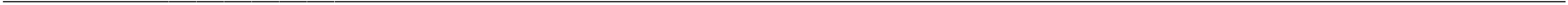 (наименование Подрядчика, ОГРН, ИНН, место нахождения)(далее – Пользователь-Подрядчик), а также Ассоциации Добросовестных Налогоплательщиков «РАДО» (ИНН 7706460605) (далее –«Оператор»), расположенной по адресу 115035, Москва Город, Ордынка Б. Улица, дом 8/1, стр. 6, этаж 2 ком 4, на обработку моих персональных данных как без использования средств автоматизации, так и с их использованием со следующими условиями:Категории персональных данных, подлежащие обработке:Дата рождения;Сведения о дате (число, месяц, год) приема на работу (заключения Трудового договора);должность;СНИЛС;Сведения о сумме выплат и иных вознаграждений, начисленных в пользу физического лица его Работодателем.Действия с персональными данными: сбор, систематизация, накопление, хранение, уточнение, (обновление, изменение), использование, передача (предоставление. доступ), обезличивание, блокирование, уничтожение.Цель обработки персональных данных:Контроль соответствия Пользователя-Подрядчика требованиям законодательства в части его обеспеченности трудовыми ресурсами (работники по трудовому договору или ГПХ) для осуществления деятельности по оказанию клининговых услуг и/или услуг по техническому обслуживанию зданий (помещений);подтверждение достоверности сведений о трудовом ресурсе Пользователя-Подрядчика , предоставленного на конкретный объект Заказчика при оказании клининговых услуг и/или услуг по техническому обслуживанию зданий (помещений);оформление документов, сопровождающих исполнение договоров оказания услуг по уборке (клинингу) и/или техническому обслуживанию зданий (помещений), в том числе, но не ограничиваясь, списки работников для допуска на объект Заказчика, акт выполненных работ, документов первичного учета;Организация информационного взаимодействия Подрядчиков, Заказчиков и Оператора при использовании Информационного ресурса фасилити-операторов, расположенного по адресу: https://фм.радо.рус.Круг лиц, которому будет осуществляться передача (предоставление, доступ) к персональным данным:Ассоциации Добросовестных Налогоплательщиков «РАДО» (ИНН 7706460605) с целью формирования и ведения Информационного ресурса фасилити-операторов, расположенного по адресу: https://фм.радо.рус, в том числе обеспечение возможности сверки с использованием Информационного ресурса фасилити-операторов достоверности сведений о трудовом ресурсе Пользователя-Подрядчика, предоставленного на конкретный объект для оказания клининговых услуг и/или услуг по техническому обслуживанию зданий (помещений);Заказчикам, на объектах которых работниками Подрядчика, являющихся субъектами персональных данных, осуществляется деятельность в рамках исполнения им своих трудовых или гражданско-правовых обязанностей по исполнению договоров на оказание клининговых услуг и/или услуг по техническому обслуживанию зданий (помещений);Лицам, с которыми Пользователем-Подрядчиком заключены договоры на оказание клининговых услуг и услуг по техническому обслуживанию зданий (помещений), если по таким договорам субъектом персональных данных осуществляется деятельность в рамках исполнения им своих трудовых или гражданско-правовых обязанностей;Заказчикам, зарегистрированным в Информационном ресурсе фасилити-операторов, расположенного по адресу: https://фм.радо.рус, которым Пользователем-Подрядчиком предоставлен доступ к информации и документам, имеющимся в Ресурсе в связи с планируемым совершением сделки клининговых услуг и/или услуг по техническому обслуживанию зданий (помещений).Обработка персональных данных может быть прекращена по запросу (заявлению) субъекта персональных данных.Хранение персональных данных, зафиксированных на бумажных носителях, осуществляется согласно Федеральному закону №125-ФЗ «Об архивном деле в Российской Федерации» и иным нормативным правовым актам в области архивного дела и архивного хранения.Согласие может быть отозвано субъектом персональных данных или его представителем путем направления письменного заявления Пользователю-Подрядчику с уведомлением Оператора по адресу, указанному в начале данного Согласия.Настоящее согласие дано на срок 	.Субъект персональных данных:	(подпись) /  	(Ф.И.О.)« 	» 	г. дата предоставления согласияПриложение БНА БЛАНКЕ ОРГАНИЗАЦИИАссоциации Добросовестных Налогоплательщиков «РАДО»ИНН 7706460605115035, Москва Город, Ордынка Б. Улица, дом 8/1, стр. 6, этаж 2 ком 4Исполнительному директору Рогановой Екатерине Анатольевне(Информационный ресурс фм.радо.рус) 	 202	г.Гарантийное письмо о подтверждении идентификации ПользователяНастоящим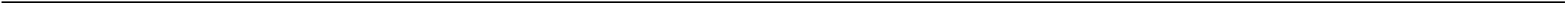  	 (наименование организации) (ОГРН: 	, ИНН: 	) в лице 	 (должность) ФИО, действующего на основании 		гарантирует что сведения и документы, предоставленные при регистрации личного кабинета на сайте https://фм.радо.рус, зарегистрированного посредством адресаэлектронной	почты:	 	,	исходят	от 	   (наименование организации), являются достоверными и актуальными.Приложение (в случае, если письмо оформлено лицом, действующим на основании доверенности):1. Доверенность(Наименование организации)ФИО, Должность, подпись  	печать